ЧЕРКАСЬКА МІСЬКА РАДА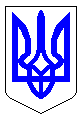 ЧЕРКАСЬКА МІСЬКА РАДАВИКОНАВЧИЙ КОМІТЕТРІШЕННЯВід 18.02.2020 № 148Про передачу необоротних матеріальнихактивів з балансу департаментуосвіти та гуманітарної політикиЧеркаської міської ради на балансзакладів культури  та ПНЗ «Центр дитячої та юнацької творчості м. Черкаси» Відповідно до п.п. 1 п."a" ст. 29 Закону України «Про місцеве самоврядування в Україні», Положення про порядок списання та передачі майна, що належить до комунальної власності територіальної громади м. Черкаси, затвердженого рішенням Черкаської міської ради від 20.06.2013 №3-1712, та з метою належного утримання та ефективного використання матеріальних цінностей, виконавчий комітет Черкаської міської радиВИРІШИВ:Передати в межах головного розпорядника коштів з балансудепартаменту освіти та гуманітарної політики Черкаської міської ради необоротні матеріальні активи для подальшого утримання та використання на баланс: позашкільного навчального закладу «Центр дитячої та юнацької творчості м. Черкаси»   фото камеру Canon EOS 780D 18-55 DC III KIT – 1 шт., первісною вартістю 19 999,62 грн. ( вартість з урахуванням зносу – 19 999,62 грн.);Черкаської міської централізованої бібліотечної системи  стільці Jack Black в кількості 54 шт. вартістю 500,00грн. за одиницю на суму 27 000,00грн.;мистецьким школам м. Черкаси нотні збірники черкаських композиторів на загальну суму 7 259,00грн. згідно з додатком.Утворити комісію для прийому-передачі необоротних матеріальних активів з балансу департаменту освіти та гуманітарної політики Черкаської міської ради на баланс підпорядкованих закладів:Голові комісії  Бєлову Б. О.  подати акти прийому – передачі  на затвердження директору департаменту освіти та гуманітарної політики Черкаської міської ради Воронову С.П. в місячний термін з дня прийняття цього рішення.Контроль за виконанням рішення покласти на директора департаменту освіти та гуманітарної політики Черкаської міської ради Воронова С.П.Міський голова                                                                                  А.В.Бондаренко                                  Додаток                                                                              до рішення виконавчого комітету                                                                 від _____________№____Розподіл  нотних збірників між мистецькими школами міста ЧеркасиДиректор департаменту освіти та гуманітарної політики Черкаської міської ради			         	   С.П.ВороновГолова комісії:Бєлов Богдан Олександровичзаступник директора департаменту освіти та гуманітарної політики, голова комісіїЧлени комісії:Члени комісії:Шаповалова  Олена Володимирівназаступник головного бухгалтера ЦБ №4 департаменту освіти та гуманітарної політики Чорномор Людмила Валентинівнаголовний спеціаліст управління культури ДОГПКалюжний Роман Юрійовичзаступник директора по АГЧ ПНЗ «Центр дитячої та юнацької творчості м. Черкаси»Дубова Тетяна Якимівнадиректор Черкаської міської централізованої бібліотечної системиТемченко Юлія Сергіївнадиректор Черкаської дитячої музичної школи №1 ім. М.В.ЛисенкаГоловатюк Людмила Василівнадиректор Черкаської дитячої музичної школи №2Колесник Алла Юріївнадиректор  Дитячої музичної школи №3 Черкаської міської радиХомік Марина Олександрівнадиректор Черкаської дитячої музичної школи №5Комарова Наталія Андріївнадиректор Черкаської дитячої школи мистецтвз/пНайменування Первісна вартість Вартість з урахуванням зносу1.Нотний збірник п’єс та ансамблів для фортепіано композитора Сергія Нікітіна «А звуки наче кольори»Черкаська дитяча музична школа №1 ім. М.В.Лисенка;Черкаська дитяча музична школа №2;Дитяча музична школа №3 Черкаської міської ради;Черкаська дитяча  музична школа №5;Черкаська дитяча школа мистецтв.36,40грн. * 14 шт. = 509,60грн.36,40грн. * 14 шт. = 509,60грн.36,40грн. * 14 шт. = 509,60грн.36,40грн. * 14 шт. = 509,60грн.36,40грн. * 14 шт. = 509,60грн.509,60грн.509,60грн.509,60грн.509,60грн.509,60грн.70 шт.2548,00грн2.Нотний збірник Юрія Павленка «Твори в перекладі для сопілки» Черкаська дитяча музична школа №1 ім. М.В.Лисенка;Черкаська дитяча музична школа №2;Дитяча музична школа №3 Черкаської міської ради;Черкаська дитяча музична школа №5;Черкаська дитяча школа мистецтв.33,65грн. *  28шт. = 942,20грн.33,65грн. *  28шт. = 942,20грн.33,65грн. *  28шт. = 942,20грн.33,65грн. *  28шт. = 942,20грн.33,65грн. *  28шт. = 942,20грн.140 шт.942,20грн.942,20грн.942,20грн.942,20грн.942,20грн.4711,00грнВСЬОГО:              210 шт.7 259,00 грн.